Р Е Ш Е Н И Е №122СОВЕТА НАРОДНЫХ ДЕПУТАТОВ МУНИЦИПАЛЬНОГО ОБРАЗОВАНИЯ «ВОЧЕПШИЙСКОЕ СЕЛЬСКОЕ  ПОСЕЛЕНИЕ» 28.01.2021 г.                                                                                     а.ВочепшийОб утверждении отчета об исполнении бюджетаМО «Вочепшийское сельское поселение» за 2020 год            Рассмотрев представленные администрацией муниципального образования «Вочепшийское сельское поселение» документы, в соответствии с Бюджетным процессом в МО «Вочепшийское сельское поселение»,  часть 5 ст. 44 Устава МО «Вочепшийское сельское поселение», Совет народных депутатов МО «Вочепшийское сельское поселение»:Р Е Ш И Л:Утвердить отчет «Об исполнении бюджета МО «Вочепшийское сельское поселение» за 2020 год (Приложения).Обнародовать данное Решение на информационных стендах и официальном сайте муниципального образования «Вочепшийское сельское поселение». Настоящее Решение вступает в силу с момента обнародования.Глава МО «Вочепшийское сельское поселение»                                                                А. М. ПшедатокПриложение №1                                                                                 к Решению Совета народных депутатов                                                                              МО «Вочепшийское сельское поселение»                                                                                       от  28.01.2021г.    №122   Отчет об исполнении бюджета  МО «Вочепшийское сельское поселение» за 2020 год.По состоянию на 1 января 2021 г. в местный бюджет  Вочепшийского сельского поселения поступило  6706,3  тыс. руб., при годовом плане 6915,0 тыс. рублей, т.е. исполнение составило    96,9%  годовых, в т. ч.  субвенции поступило 266,9 тыс. руб., дотации -2871,4 тыс. руб., иные межбюджетные трансферты 1826,0. В бюджет поселения за 2020 г. при плане поступления собственных доходов в сумме 1950,7   тыс. руб., фактически поступило 1741,9 тыс. руб..При  этом  основными бюджет формирующими  доходами стали:- налог на доходы физических лиц- 242,3 тыс. руб. при плане 250,0     тыс. руб., что                                составляет  96,9 %;- единый сельскохозяйственный налог-15,7 тыс. руб. при плане 20,0 тыс. руб., что составляет   78,5 %;          - налог на имущество с физических лиц-137,8 тыс. руб. при плане 145,0                      тыс. руб., что составляет  95,0  %;          - акцизы по подакцизным товарам-951,1 тыс. руб. при плане 1065,0 тыс.                                                 руб., что составляет   89,3 %;          -земельный налог – 321,5 тыс. руб. при плане 397,2 тыс.                                                руб., что составляет   80,9 %;         - прочие поступления от денежных взысканий (штрафов) -73,5тыс. руб.                            Объем расходов  по бюджету МО «Вочепшийское сельское поселение» за 2020 год составил 6417,7 тыс. руб. при плане 6941,9 тыс. руб., т.е 92,5% к годовому объему бюджетных назначений .- на выплату заработной платы с начислениями направлено 4540,6 тыс. руб., при плане  4590,6 тыс. рублей, -коммунальные услуги -  351,1 тыс. руб. при плане  354,0 тыс. руб.  -прочие работы и услуги -378,5 тыс. руб. при плане 583.6 тыс. руб.  - прочие расходы -   487,5 тыс. руб. при плане  474,5 тыс. руб.  - ремонт дорог- 159,9 тыс. руб. при плане  438.2  тыс. руб.  - пенсии и пособии муниципальных служащих-153,4 тыс. руб. при плане 153,4 тыс. руб.  - благоустройство – 346,7 тыс. руб. при плане 347,6 тыс. руб.  Глава муниципального образования «Вочепшийское сельское поселение»                                         А.М. ПшедатокМУНИЦИПАЛЬНЭ ГЪЭПСЫГЬЭ ХЪУГЪЭ «ОЧЭПЩЫЕ КЪОДЖЭ ПОСЕЛЕНИЙ» НАРОДНЭ ДЕПУТАТМЭ ЯСОВЕТ»385274  къ. Очэпщый, ур.Лениныр, 47факс/тел.9-76-16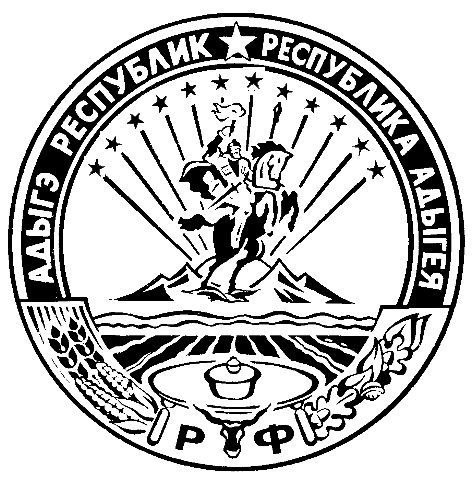 СОВЕТ НАРОДНЫХ ДЕПУТАТОВ МУНИЦИПАЛЬНОГО ОБРАЗОВАНИЯ «ВОЧЕПШИЙСКОЕ СЕЛЬСКОЕ ПОСЕЛЕНИЕ»       385274. Вочепший,ул.Ленина,47                   факс/тел.9-76-16